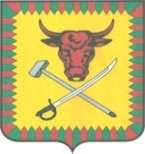 ПОСТАНОВЛЕНИЕ  Администрации сельского поселения «Елизаветинское» «07»   декабря   2018 г.                                                        № 53  «Об утверждении перечня  имущества, предлагаемогок передаче из   муниципальной собственности сельского поселения «Елизаветинское»  в муниципальную собственность муниципального района «Читинский район» В соответствии с  п.4.ст.14 Федерального закона от 06 октября 2003 года № 131- ФЗ «Об общих принципах организации местного самоуправления в Российской Федерации», администрация сельского поселения «Елизаветинское» постановляет:1. Утвердить перечень имущества, предлагаемого к передаче из муниципальной собственности сельского поселения «Елизаветинское»  в муниципальную собственность муниципального района «Читинский район» согласно приложению.2. Направить перечень имущества, предлагаемого к передаче из муниципальной собственности сельского поселения «Елизаветинское»  в муниципальную собственность муниципального района «Читинский район» для согласования, в администрацию муниципального района «Читинский район»3. Предложить администрации муниципального района «Читинский район»  (В.А.Захаров) в течение 5 рабочих дней согласовать перечень имущества, предлагаемого к передаче из муниципальной собственности сельского поселения «Елизаветинское» в муниципальную собственность муниципального района «Читинский район» Глава сельского поселения«Елизаветинское» 					                               В.Н.Гудков 